Пояснительная записка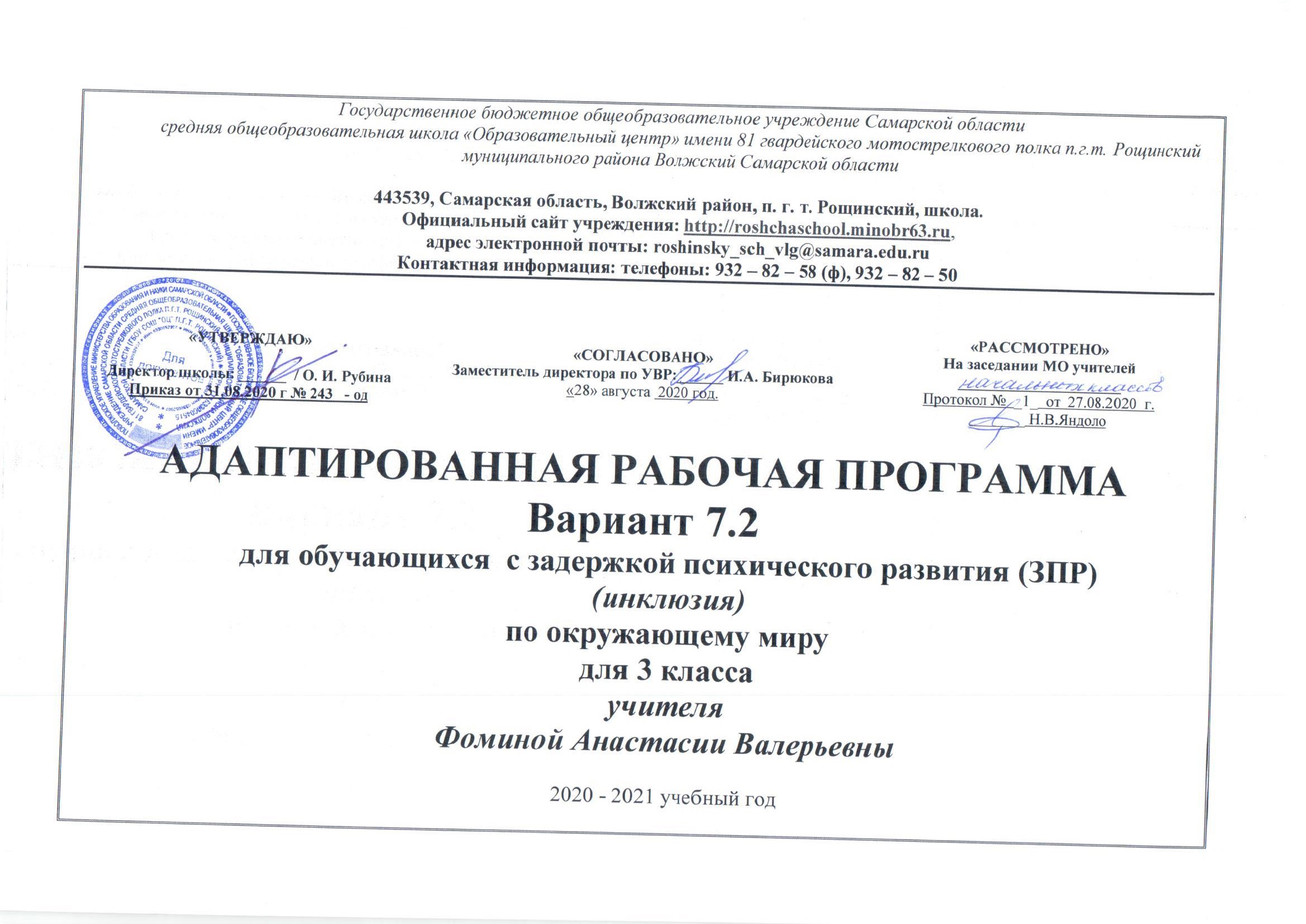 Адаптированная  рабочая программа (далее – АРП)  по окружающему миру для обучающихся 3 класса с ограниченными возможностями здоровья (далее – ОВЗ) с диагнозом задержка психического здоровья (далее ЗПР), обучающихся инклюзивно  составлена на основе федерального государственного образовательного стандарта начального общего образования обучающихся с ограниченными возможностями здоровья. Программа конкретизирует содержание предметных тем образовательного стандарта, дает распределение учебных часов по разделам курса и последовательность изучения тем и разделов учебного предмета с учетом межпредметных и внутрипредметных связей, логики учебного процесса, возрастных особенностей учащихся.Нормативно-правовые документы, обеспечивающие реализацию программы:1. Федеральный закон от 29.12.2012. N 273-ФЗ «Об образовании в Российской Федерации»;2. Порядок организации и осуществления образовательной деятельности по основным общеобразовательным программам - образовательным программам начального общего, основного общего и среднего общего образования, утверждённым приказом Министерства образования и науки Российской Федерации от 30.08.2013 №1015; 3. Приказ Минобрнауки России от 19 декабря 2014 года N 1598 «Об утверждении федерального государственного образовательного стандарта начального общего образования обучающихся с ограниченными возможностями здоровья»; 4.Федеральный государственный образовательный стандарт начального общего образования, утвержденный приказом Министерства образования и науки Российской Федерации 6.10.2009 № 373 (в ред. приказов Минобрнауки России от 26.11.2010 № 1241, от 22.09.2011 № 2357, от 18.12.2012 № 1060, 29.12.2014 № 1643,18.05.2015 № 507, 31.12.2015 № 1576); 5.СанПиН, 2.4.2.3286-15 «Санитарно-эпидемиологические требования к условиям и организации обучения и воспитания в организациях, осуществляющих образовательную деятельность по адаптированным основным общеобразовательным программам для обучающихся с ограниченными возможностями здоровья»;6. Рабочая программа по окружающему миру предметной линии учебников системы «ШКОЛА РОССИИ», автора А.А. Плешакова (М.: Просвещение) 7.Требования к оснащению образовательного процесса в соответствии с содержательным наполнением учебных предметов федерального компонента государственного образовательного стандарта (Приказ Минобрнауки России от 04.10.2010 г. N 986 г. Москва);8. Информационно – методическое письмо «Об организации образования детей с ограниченными возможностями здоровья в общеобразовательных учреждениях Самарской области» от 24.08.2017 г. № МО – 16-09-01/711 – ТУ;9. АООП НОО (вариант 7.2) ГБОУ СОШ «ОЦ» п.г.т. Рощинский;10. Положение «Об инклюзивном обучении детей с ограниченными возможностями здоровья в государственном бюджетном общеобразовательном учреждении Самарской области средней общеобразовательной школе «Образовательный центр» п.г.т. Рощинский муниципального района Волжский Самарской области»;11. Положение «О текущем контроле и нормах оценки обучающихся с ОВЗ государственного бюджетного общеобразовательного учреждения Самарской области средней общеобразовательной школы «Образовательный центр» п.г.т. Рощинский муниципального района Волжский Самарской области»;12. Положение «Об адаптированной рабочей программе для обучения детей с ОВЗ учителя – предметника государственного бюджетного общеобразовательного учреждения Самарской области средней общеобразовательной школы «Образовательный центр» п.г.т. Рощинский муниципального района Волжский Самарской области»;13. Индивидуальный учебный план обучающегося на 2020 – 2021 учебный год;14.Устав ГБОУ СОШ «ОЦ» п.г.т. Рощинский.Обучающиеся с ЗПР - это дети, имеющие недостатки в психологическом развитии, подтвержденные ПМПК и препятствующие получению образования без создания специальных условий. Данная программа адаптирована для обучающегося, который проходит обучение во 3 классе. Обучающийся  испытывает выраженные затруднения в усвоении учебных программ, обусловленные недостаточными познавательными способностями, специфическими расстройствами психологического развития (школьных навыков, речи). У  него отмечаются речевые нарушения,  нарушения внимания, памяти, восприятия и др. познавательных процессов, умственной работоспособности и целенаправленности деятельности, затрудняющие усвоение учебных предметов, в том числе окружающего мира. Произвольность, самоконтроль, саморегуляция в поведении и деятельности  сформированы недостаточно. У обучающегося, для которого составлена данная программа, отмечаются также следующие особенности в развитии:- незрелость эмоционально-волевой сферы; обучающемуся очень сложно сделать над собой волевое усилие, заставить себя выполнить что-либо;- нарушение внимания: его неустойчивость, сниженная концентрация, повышенная отвлекаемость. Нарушения внимания сопровождаются повышенной двигательной активностью;- нарушения восприятия, выражающееся в затруднении построения целостного образа. Обучающемуся  сложно узнать известные ему предметы в незнакомом ракурсе, что является причиной недостаточности, ограниченности, знаний об окружающем мире;- низкая скорость восприятия и ориентировка в пространстве;- особенности памяти: обучающийся значительно лучше запоминают наглядный материал (неречевой), чем вербальный;- у обучающегося наблюдается отставание в развитии форм мышления; оно обнаруживается в первую очередь, во время решения задач на словесно - логическое мышление.         Целью данного курса является-формирование целостной картины мира и осознание места в нём человека на основе единства рационально-научного познания иэмоционально-ценностного осмысления ребёнком личного опыта общения с людьми и природой,-духовно-нравственное развитие и воспитание личности гражданина России в условиях культурного и конфессионального многообразияроссийского общества на основе системно - деятельностного подхода в образовании.        Задачи:формировать в сознании ученика ценностно-окрашенного образа окружающего мира как дома своего собственного и общего для всехлюдей, для всего живого;формировать чувство сопричастности к жизни природы и общества;формировать личностные качества культурного человека - доброты, терпимости, ответственности;формировать образное представление о природе родного края, воспитывать любовь и уважение к своей малой родине;формировать опыт экологически обоснованного поведения в природе и социальной среде;развивать интерес к познанию самого себя и окружающего мира;осуществлять подготовку к изучению естественно - научных и общественных дисциплин;формировать навык работы с научным текстом.       Коррекционные:развивать наглядно-образное и словесно-логическое мышление на основе операций анализа, синтеза, сравнения, обобщения, классификации, абстрагирования; формировать умение выдвигать гипотезы; формировать умение делать выводы; формировать умение выстраивать словесно-логические умозаключения; формировать умение структурировать материал; формировать умение систематизировать понятия от более общего к более частному; формировать умение доказывать и защищать свои идеи и т.д.; развивать способность концентрировать и распределять внимание (на каждом уроке); формировать умения понимать и задавать вопрос (на каждом уроке); формировать умение работать со схемами, картами, таблицами; развивать умения работать по словесной и письменной инструкции; формировать умение действовать по правилу, работать по алгоритму, инструкции, плану.       Воспитательные:воспитание трудолюбия, самостоятельности, терпеливости, настойчивости, любознательности.       Практическая направленность этого учебного предмета может способствовать повышению сниженной познавательной активности обучающегося  с ЗПР, пробуждению интереса к природному и социальному окружению. Через предметное содержание у него будет формироваться элементарная система знаний о природе и обществе. Помимо этого достигаются запланированные личностные результаты образования: осознание себя как гражданина России, формирование чувства гордости за свою Родину, российский народ и историю России, своей этнической и национальной принадлежности, формирование уважительного отношения к иному мнению, истории и культуре других народов.       В соответствии с ФГОС обучение предполагает усиленное внимание к формированию у обучающегося понимания того, в какой стране они живут, закрепление знаний о государственной символике, многонациональном народе нашей страны, закладывает основы этнической толерантности. Специальное внимание уделяется уточнению представлений о семье, профессиях, прошлом и будущем, в том числе индивидуальном.        Изучение предмета имеет большое воспитательное значение. Он учит любить природу, беречь ее, а также принимать меры по сохранению своего здоровья. Обучение происходит с опорой на учебник А.А. Плешакова «Окружающий мир». Обучение предполагает использование рабочей  тетради, позволяющей конкретизировать и уточнить учебное содержание. Всё предметное содержание, предусмотренное программой, предполагает коррекционно-развивающий эффект.Предполагается, что знания и умения, полученные на учебном предмете «Окружающий мир»,  не только расширят кругозор обучающегося с ЗПР, но и будут способствовать его социализации за счет улучшения житейской компетентности, преодоления познавательной активности.Виды контроля: текущий, тематический, итоговый.Формы контроля: устный опрос, письменный опрос (проверочные работы в форме тестов).ПЛАНИРУЕМЫЕ РЕЗУЛЬТАТЫ освоения учебного предмета «Окружающий мир»	Личностные, метапредметные и предметные результаты освоения обучающимися с ЗПР АООП НОО соответствуют ФГОС НОО. Планируемые результаты освоения обучающимися с ЗПР АООП НОО дополняются результатами освоения программы коррекционной работы. Планируемые результаты обеспечивают связь между требованиями ФГОС НОО обучающихся с ОВЗ, образовательным процессом и системой оценки результатов освоения АООП НОО.	В таблице ниже представлены планируемые результаты освоения учебного предмета «Окружающий мир»  обучающимся с ЗПР в соответствии с планируемыми результатами, которых предполагается достигнут его сверстники к концу третьего года обучения.Содержание учебного предметаПрограмма направлена на ознакомление учащихся с устройством мира, природы, государств. Особое внимание уделяется бережному отношению к здоровью человека и окружающей его среде. Как устроен мир (6 ч) Природа, её разнообразие. Растения, животные, грибы, бактерии - царства живой природы. Связи в природе (между неживой и живой природой, растениями и животными и т.д.). Роль природы в жизни людей. Человек - часть природы, разумное существо. Внутренний мир человека. Восприятие, память, мышление, воображение - ступеньки познания человеком окружающего мира. Общество. Семья, народ, государство - части общества. Человек - часть общества. Человечество. Мир глазами эколога. Что такое окружающая среда. Экология - наука о связях между живыми существами и окружающей их средой. Роль экологии в сохранении природного дома человечества. Воздействие людей на природу (отрицательное и положительное). Меры по охране природы. Эта удивительная природа (18 ч) Тела, вещества, частицы. Разнообразие веществ. Твердые вещества, жидкости и газы. Воздух, его состав и свойства. Значение воздуха для живых организмов. Источники загрязнения воздуха. Охрана воздуха от загрязнений. Вода, ее свойства. Три состояния воды. Круговорот воды в природе. Значение воды для живых организмов. Источники загрязнения воды. Охрана воды от загрязнений. Экономия воды в быту. Разрушение твердых пород в природе. Почва, ее состав. Живые существа почвы. Представление об образовании почвы и роли организмов в этом процессе. Значение почвы для живых организмов. Разрушение почвы в результате непродуманной хозяйственной деятельности людей. Охрана почвы. Растения, их разнообразие. Группы растений (водоросли, мхи, папоротники, хвойные, цветковые), виды растений. Дыхание и питание растений. Размножение и развитие растений. Роль растений в природе и жизни человека. Влияние человека на растительный мир. Растения из Красной книги России. Охрана растений. Животные, их разнообразие. Группы животных (насекомые, рыбы, земноводные, пресмыкающиеся, птицы, звери и др.) Растительноядные, насекомоядные, хищные, всеядные животные. Цепи питания. Сеть питания и экологическая пирамида. Размножение и развитие животных. Роль животных в природе и жизни человека. Влияние человека на животный мир. Животные из Красной книги России. Охрана животных. Грибы, их разнообразие и строение (на примере шляпочных грибов). Роль грибов в природе и жизни человека. Съедобные и несъедобные грибы. Влияние человека на мир грибов. Грибы из Красной книги России. Охрана грибов. Представление о круговороте жизни и его звеньях (организмы-производители, организмы-потребители, организмы-разрушители). Роль почвы в круговороте жизни. Практические работы: Тела, вещества, частицы. Обнаружение крахмала в продуктах питания. Свойства воздуха. Свойства воды. Круговорот воды в природе. Состав почвы. Размножение и развитие растений. Мы и наше здоровье (10 ч) Организм человека. Органы и системы органов. Нервная система, ее роль в организме человека. Органы чувств (зрение, слух, обоняние, вкус, осязание), их значение и гигиена. Кожа, ее значение и гигиена. Первая помощь при небольших ранениях, ушибах, ожогах, обморожении. Опорно-двигательная система, ее роль в организме. Осанка. Значение физического труда и физкультуры для развития скелета и укрепления мышц. Питательные вещества: белки, жиры, углеводы, витамины. Пищеварительная система, роль в организме. Гигиена питания. Дыхательная и кровеносная система, их роль в организме. Закаливание воздухом, водой, солнцем. Инфекционные болезни и способы их предупреждения. Аллергия. Здоровый образ жизни. Табак, алкоголь, наркотики - враги здоровья. Практические работы: Измерение массы и тела. Знакомство с внешним строением кожи. Определение наличия питательных веществ в продуктах питания Подсчет ударов пульса. Наша безопасность (7 ч)Как действовать при возникновении пожара в квартире (доме), при аварии водопровода, утечке газа. Правила безопасного поведения пешехода на улице. Безопасность при езде на велосипеде, автомобиле, в общественном транспорте. Дорожные знаки, в квартире, доме и его их роль в обеспечении безопасного движения. Основные группы дорожных знаков: предупреждающие, запрещающие, предписывающие, информационно -указательные, знаки сервиса. Опасные места в квартире, доме и его окрестностях: балкон, подоконник, лифт, стройплощадка, трансформаторная будка, пустырь, проходной двор, парк, лес и др. Лед на улице, водоеме - источник опасности. Правила поведения в опасных местах. Гроза - опасное явление природы. Как вести себя во время грозы. Ядовитые растения и грибы. Как избежать отравления растениями и грибами. Опасные животные: змеи и др. Правила безопасности при обращении с кошкой и собакой. Экологическая безопасность. Как защититься от загрязненного воздуха и загрязненной воды. Бытовой фильтр для очистки воды, его устройство и использование. Как защититься от продуктов питания, содержащих загрязняющие вещества. Практическая работа: Устройство и работа бытового фильтра для очистки воды. Чему учит экономика (12ч)Потребности людей. Какие потребности удовлетворяет экономика. Что такое товары и услуги. Природные богатства - основа экономики. Капитал и труд, их значение для производства товаров и услуг. Физический и умственный труд. Зависимость успеха труда от образования и здоровья людей. Полезные ископаемые, их разнообразие, роль в экономике. Способы добычи полезных ископаемых. Охрана подземных богатств. Растениеводство и животноводство - отрасли сельского хозяйства. Промышленность и ее основные отрасли: электроэнергетика, металлургия, машиностроение, легкая промышленность, пищевая промышленность и др. Роль денег в экономике. Денежные единицы разных стран (рубль, доллар, евро). Заработная плата. Государственный бюджет. Доходы и расходы семьи. Экологические последствия хозяйственной деятельности людей. Загрязнение моря нефтью как пример экологической катастрофы. Экологические прогнозы, их сущность и значение. Построение безопасной экономики - одна из важнейших задач общества. Практическая работа: Полезные ископаемые. Знакомство с культурными растениями. Знакомство с различным монетами. Путешествия по городам и странам (15 ч)Города Золотого кольца России - слава и гордость всей страны. Их прошлое и настоящее, основные достопримечательности, охрана памятников истории и культуры. Страны, граничащие с Россией, - наши ближайшие соседи. Страны Зарубежной Европы, их многообразие, расположение на карте, столицы, особенности природы, культуры, экономики, основные достопримечательности, знаменитые люди разных стран. Знаменитые места мира: знакомство с выдающимися памятниками истории и культуры разных стран. Бережное отношение к культурному наследию человечества - долг всего общества и каждого человека.Тематическое планированиеУчебно-методическое и материально-техническое обеспечение  образовательного процессаДля ученика:Плешаков А. А. Окружающий мир. 3 класс: Учебник для общеобразовательных учреждений. В 2 частях. М. «Просвещение», 2019 Плешаков А. А. Окружающий мир. 3 класс: Рабочая тетрадь. В 2-х частях. М. «Просвещение», 2019Методические пособия для учителяМаксимова Т. Н. Поурочные разработки по курсу «Окружающий мир» 3 класс. – М.: ВАКО,2015. – 368 с.Дидактические карточки на урок для индивидуального использования обучающимся с ОВЗ.Печатные пособия: опорные таблицы по изучаемым темам уроков.Технические средства обучения: классная магнитная доска, компьютер и проектор, колонки.КИМыПлешаков А. А. Окружающий мир. 3 класс: Учебник для общеобразовательных учреждений. В 2 частях. М. «Просвещение», 2019Рубрики «Проверим себя и оценим свои достижения».ПРЕДМЕТНЫЕ РЕЗУЛЬТАТЫОбучающийся научится: находить на карте города Золотого кольца России, приводить примеры достопримечательностей этих городов; осознавать необходимость бережного отношения к памятникам истории и культуры; находить на карте страны  соседи России и их столицы; определять и кратко характеризовать место человека в окружающем мире; осознавать и раскрывать ценность природы для людей, необходимость ответственного отношения к природе; различать внешность человека и его внутренний мир, наблюдать и описывать проявления внутреннего мира человека; различать тела, вещества, частицы, описывать изученные вещества; проводить наблюдения и ставить опыты, используя лабораторное оборудование; исследовать с помощью опытов свойства воздуха, воды, состав почвы, моделировать круговорот воды в природе; классифицировать объекты живой природы, относя их к определённым царствам и другим изученным группам; пользоваться атласом-определителем для распознавания природных объектов; обнаруживать взаимосвязи в природе, между природой и человеком, изображать их с помощью схем, моделей и использовать для объяснения необходимости бережного отношения к природе; приводить примеры растений и животных из Красной книги России; использовать тексты и иллюстрации учебника, другие источники информации для поиска ответов на вопросы, объяснений, подготовки собственных сообщений о природе;  устанавливать связь между строением и работой различных органов и систем органов человека; использовать знания о строении и жизнедеятельности организма человека для сохранения и укрепления своего здоровья; оказывать первую помощь при несложных несчастных случаях; вырабатывать правильную осанку; выполнять правила рационального питания, закаливания, предупреждения болезней; понимать необходимость здорового образа жизни и соблюдать соответствующие правила;  правильно вести себя при пожаре, аварии водопровода, утечке газа; соблюдать правила безопасности на улицах и дорогах, различать дорожные знаки разных групп, следовать их указаниям; понимать, какие места вокруг нас могут быть особенно опасны, предвидеть скрытую опасность и избегать её; соблюдать правила безопасного поведения в природе; понимать, что такое экологическая безопасность, соблюдать правила экологической безопасности в повседневной жизни; раскрывать роль экономики в нашей жизни; осознавать значение природных богатств в хозяйственной деятельности человека, необходимость бережного отношения к природным богатствам; различать отрасли экономики, обнаруживать взаимосвязи между ними; понимать роль денег в экономике, различать денежные единицы некоторых стран;объяснять, что такое государственный бюджет, осознавать необходимость уплаты налогов гражданами страны;понимать, как ведётся хозяйство семьи;обнаруживать связи между экономикой и экологией, строить простейшие экологические прогнозы; рассказывать по карте о различных странах, дополнять эти сведения информацией из других источников (таблица, текст и иллюстрации учебника); приводить примеры достопримечательностей разных стран, ценить уважительные, добрососедские отношения между странами и народами; использовать различные справочные издания, детскую литературу для поиска информации о человеке и обществе.ЛИЧНОСТНЫЕ РЕЗУЛЬТАТЫУ обучающегося будут сформированы: овладение основами гражданской идентичности личности в форме осознания «Я» как гражданина России, знающего и любящего её природу и культуру; проявление чувства гордости за свою Родину, в том числе через знакомство с историко-культурным наследием городов Золотого кольца России; формирование гуманистических и демократических ценностных ориентаций на основе знакомства с историко-культурным наследием и современной жизнью разных стран, в том числе стран зарубежной Европы; целостный взгляд на мир в единстве природы, народов и культур через последовательное рассмотрение взаимосвязей в окружающем мире, в том числе в природе, между природой и человеком, между разными странами и народами; уважительное отношение к иному мнению, истории и культуре других народов на основе знакомства с многообразием стран и народов на Земле, выявления общего и различного в политическом устройстве государств; формирование начальных навыков адаптации в мире через освоение основ безопасной жизнедеятельности, правил поведения в природной и социальной среде; внутренняя позиция школьника на уровне осознания и принятия образца ответственного ученика; мотивы учебной деятельности (учебно-познавательные, социальные); осознание личностного смысла учения как условия успешного взаимодействия в природной среде и социуме;осознание личностной ответственности за свои поступки, в том числе по отношению к своему здоровью и здоровью окружающих, к объектам природы и культуры; эстетические чувства, впечатления через восприятие природы в ее многообразии, знакомство с архитектурными сооружениями, памятниками истории и культуры городов России и разных стан мира;  этические чувства и нормы на основе представлений о внутреннем мире человека, его душевных богатствах, а также через освоение норм экологической этики; способность к сотрудничеству со взрослыми и сверстниками в разных социальных ситуациях (при ведении домашнего хозяйства, пользовании личными деньгами, соблюдении правил экологической безопасности в семье), доброжелательное отношение к окружающим, бесконфликтное поведение, стремление прислушиваться к чужому мнению, в том числе в ходе проектной и внеурочной деятельности; установка на безопасный, здоровый образ жизни на основе знаний о системах органов человека, гигиене систем органов, правилах поведения в опасных ситуациях (в квартире, доме, на улице, в окружающей местности, в природе), правил экологической безопасности в повседневной жизни; мотивация к творческому труду, работе на результат, бережное отношение к материальным и духовным ценностям в ходе освоения знаний из области экономики. МЕТАПРЕДМЕТНЫЕ РЕЗУЛЬТАТЫ1. Регулятивные УУДОбучающийся научится: понимать учебную задачу, сформулированную самостоятельно и уточнённую учителем; сохранять учебную задачу урока (самостоятельно воспроизводить её в ходе выполнения работы на различных этапах урока); выделять из темы урока известные и неизвестные знания и умения; планировать своё высказывание (выстраивать последовательность предложений для раскрытия темы, приводить примеры); планировать свои действия в течение урока; фиксировать в конце урока удовлетворённость/неудовлетворённость своей работой на уроке (с помощью средств, разработанных совместно с      учителем); объективно относиться к своим успехам/неуспехам; оценивать правильность выполнения заданий, используя «Странички для самопроверки» и критерии, заданные учителем; соотносить выполнение работы с алгоритмом и результатом;  контролировать и корректировать своё поведение с учётом установленных правил; в сотрудничестве с учителем ставить новые учебные задачи. 2. Познавательные УУДОбучающийся научится: понимать и толковать условные знаки и символы, используемые в учебнике, рабочих тетрадях и других компонентах УМК для передачи информации; выделять существенную информацию из литературы разных типов (справочной и научно-познавательной); использовать знаково-символические средства, в том числе элементарные модели и схемы для решения учебных задач; понимать содержание текста, интерпретировать смысл, фиксировать полученную информацию в виде схем, рисунков, фотографий, таблиц; анализировать объекты окружающего мира, таблицы, схемы, диаграммы, рисунки с выделением отличительных признаков; классифицировать объекты по заданным (главным) критериям; сравнивать объекты по различным признакам; осуществлять синтез объектов при составлении цепей питания, схемы круговорота воды в природе, схемы круговорота веществ и пр.; устанавливать причинно-следственные связи между явлениями, объектами; строить рассуждение (или доказательство своей точки зрения) по теме урока в соответствии с возрастными нормами; проявлять индивидуальные творческие способности при выполнении рисунков, условных знаков, подготовке сообщений, иллюстрировании рассказов и т. д.; моделировать различные ситуации и явления природы (в том числе круговорот воды в природе, круговорот веществ). 3. Коммуникативные УУДОбучающийся научится:включаться в диалог и коллективное обсуждение с учителем и сверстниками, проблем и вопросов; формулировать ответы на вопросы; слушать партнёра по общению и деятельности, не перебивать, не обрывать на полуслове, вникать в смысл того, о чём говорит собеседник; договариваться и приходить к общему решению в совместной деятельности; высказывать мотивированное, аргументированное суждение по теме урока; проявлять стремление ладить с собеседниками, ориентироваться на позицию партнёра в общении; признавать свои ошибки, озвучивать их; употреблять вежливые слова в случае неправоты «Извини, пожалуйста», «Прости, я не хотел тебя обидеть», «Спасибо за замечание, я его обязательно учту» и др.; понимать и принимать задачу совместной работы, распределять роли при выполнении заданий; строить монологическое высказывание, владеть диалогической формой речи (с учётом возрастных особенностей, норм); готовить сообщения, фоторассказы, проекты с помощью взрослых; составлять рассказ на заданную тему; осуществлять взаимный контроль и оказывать в сотрудничестве необходимую взаимопомощь; продуктивно разрешать конфликты на основе учёта интересов всех его участников. № п/пИЗУЧАЕМЫЕ ТЕМЫ (РАЗДЕЛЫ)Количество часов, отводимых на изучениеПланируемые контрольно-оценочные процедуры (контрольная работа, самостоятельная работа, тест, диктант и т.п.)Как устроен мир (6 ч)Как устроен мир (6 ч)Как устроен мир (6 ч)Как устроен мир (6 ч)1Разнообразие природы. Значение природы для людей.Природа12Человек. Ступеньки познания.13Проект «Богатства, отданные людям»14Общество15Мир глазами эколога.16Природа в опасности. Охрана природы.1Эта удивительная природа (18 ч)Эта удивительная природа (18 ч)Эта удивительная природа (18 ч)Эта удивительная природа (18 ч)7Тела, вещества, частицы18Разнообразие веществ19Воздух и его охрана110Вода111Превращения и круговорот воды112Берегите воду!113Как разрушаются камни114Что такое почва?115Разнообразие растений116Солнце, растения и мы с вами117Размножение и развитие растений118Охрана растений119Разнообразие животных120Кто что ест? Проект «Разнообразие природы родного края»121Размножение и развитие животных122Охрана животных123В царстве грибов124Великий круговорот жизни1Мы и наше здоровье (10 ч)Мы и наше здоровье (10 ч)Мы и наше здоровье (10 ч)Мы и наше здоровье (10 ч)25Организм человека126Органы чувств127Надежная защита организма128Опора тела и движение129Наше питание. Органы пищеварения. Проект «Школа кулинаров130Дыхание и кровообращение131Умей предупреждать болезни132Здоровый образ жизни133Проверим себя и оценим свои достижения за первое полугодие.1Контрольная работа34Презентация проектов «Богатства, отданные людям», «Разнообразие природы родного края», «Школа кулинаров»1Наша безопасность (7 ч)Наша безопасность (7 ч)Наша безопасность (7 ч)Наша безопасность (7 ч)35Огонь, вода и газ136Чтобы путь был счастливым137Дорожные знаки138Проект «Кто нас защищает»139Опасные места140Природа и наша безопасность141Экологическая безопасность1Чему учит экономика (12 ч)Чему учит экономика (12 ч)Чему учит экономика (12 ч)Чему учит экономика (12 ч)42Для чего нужна экономика143Природные богатства и труд людей – основа экономики144Полезные ископаемые145Растениеводство146Животноводство147Какая бывает промышленность148Проект «Экономика родного края»149Что такое деньги150Государственный бюджет151Семейный бюджет152Экономика и экология 153Экономика и экология 1Путешествие по городам и странам (15 ч)Путешествие по городам и странам (15 ч)Путешествие по городам и странам (15 ч)Путешествие по городам и странам (15 ч)54Золотое кольцо России155Золотое кольцо России156Золотое кольцо России157Проект «Музей путешествий»158Наши ближайшие соседи159На севере Европы160Что такое Бенилюкс161В центре Европы162По Франции и Великобритании (Франция)163По Франции и Великобритании Великобритания)164На юге Европы165По знаменитым местам мира166Проверим себя и оценим свои достижения за второе полугодие1Контрольная работа67Презентация проектов «Кто нас защищает», «Экономика родного края», «Музей путешествий»168Золотое кольцо России1